TAREA DE TECNOLOGIA 1°  BÁSICO SEMANA 10 DEL 1 AL 5 DE JUNIO Ahora te invito a colorear cada número de esta tabla siguiendo un patrón repetitivo. Elige 2 ó 3 colores y ¡manos en acción!!La idea es que recortes esta tabla y la plastifiques con scotch  para guardarla bien, pues la utilizarás más adelante en tu trabajo de matemáticas.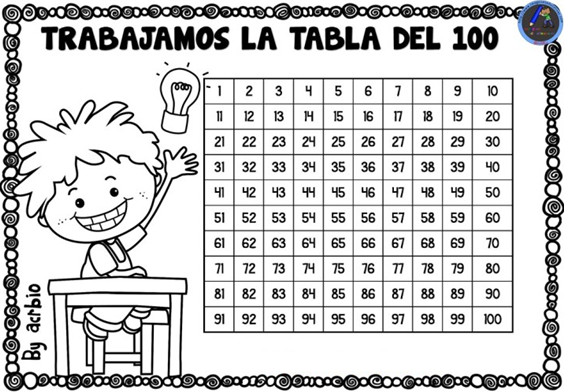 NombreCurso:                                                                                          Fecha:O.A.: Crear diseños de objetos tecnolÓgicos, representando sus ideas a través de dibujos a mano alzada o modelos concretos, de sus propias experiencias, y tópicos de otras asignaturas, con orientación del profesor. (o.a.1)